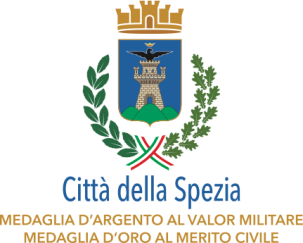 COMUNE   DELLA   SPEZIADIPARTIMENTO III PIANIFICAZIONE TERRITORIALE STRUTTURA DIREZIONALE: EDILIZIA PRIVATACENTRO di RESPONSABILITA’: ATTIVITA’ EDILIZIAOggetto: ISTANZA di AUTORIZZAZIONE PAESAGGISTICA con “PROCEDIMENTO SEMPLIFICATO” di cui all’art.3 del DPR n.31/2017__ sottoscritt__  (persone fisiche) …………………….……….……………………...…, residente in …………………… (….) via …………...…………………, n. …..  cap. …………….. tel/fax……………………….e-mail …………………..…… C.F. .……......……………........ …………………….……….……………………...…, residente in …………………… (….) via …………...…………………, n. …..  cap. …………….. tel/fax……………………….e-mail …………………..…… C.F. .……......……………........   (persone giuridiche)…………………….…………….………...…….   con sede in …………………….………… (….)  via ………...………………………  cap. tel/fax……………………….e-mail …………………..……….……..…….  P.IVA. .……......……………........qui rappresenta__ dal firmatario ……………………………………………………… che sottoscrive la presente quale ……………………………………………………….in qualità di ………………..……… dell’immobile sito in via/piazza ……………….……….. civ……. iscritto all’Agenzia del territorio quale fg. ….. mappale ……… sub……..chiedea Codesta Amministrazione il rilascio dell’autorizzazione paesaggistica con procedimento semplificato di cui all’art.3 del DPR n.31/2017 per la realizzazione del seguente intervento di lieve entità:………………………………………………………………………………………………………………………………………………………………………………………………………………………………………………………………………………………………………………………………in quanto riconducibile alla voce …… dell’Allegato B del sopra citato Decreto, così come indicato nella documentazione tecnica allegata, redatta da ……………………………………………………………….….., con sede in ……………………………….., via ………………..……………………………………, n. …., tel/fax ………………..………………., e-mail ….………..……..……………...………….….., abilitato all’esercizio della professione in quanto iscritto al n….….., dell’ordine/collegio ………………………….……….………..., della provincia di ………………….…….A tal fine dichiara che l’intervento necessita di autorizzazione paesaggistica, ai sensi dell’art.146 del D.Lgs n.42/2004 e s.m., in quanto lo stesso ricade in ambito assoggettato a tutela paesaggistica e che le opere previste sono attribuite alla competenza di Codesta Amministrazione ai sensi dell’art.9 della legge regionale 6 giungo 2014, n.13. Il sottoscritto dichiara altresì che, per precedenti interventi, sull’immobile in premessa è stata rilasciata dall’Ente ………………………., l’autorizzazione paesaggistica n. ………………., in data ……………….., della quale si allega copia. Si allega a corredo della domanda, in duplice copia:relazione paesaggistica semplificata di cui all’Allegato D del DPR n.31/2017;gli elaborati di progetto indicati nella suddetta relazione;ricevuta di pagamento dei diritti di segreteria. Il sottoscritto chiede che ogni comunicazione o notificazione degli atti amministrativi inerenti il procedimento venga inoltrato al Signor………………………………, via ……………………….., n. …… (…..) tel………………………… e-mail …………………………  Inoltre, in quanto   resident__   con sede in altro Comune, elegge il proprio domicilio in  presso ……………………………….…………………… via ……………………………………………….. civ. ………. cap. ………….. tel. ………………………, e-mail …………………………………........................................, lì ................................................                                                                                                                                                                                Il richiedente                                                                           ……………………………………………………………………......                                                                                                                                                                                                                                                     ……………………………………………………………………......                                 Per presa visione e assenso: il  proprietario (solo se diverso dal richiedente)                                         (data e firma)  ……………………………………………………………………......INFORMATIVA IN MATERIA DI DATI PERSONALIAi sensi del l’art.13 del D.Lgs. 30 giugno 2003 n.196 ("Codice in materia di protezione dei dati personali") si informa che il trattamento dei dati personali forniti, in quanto richiesti all’atto di compilazione della presente, è finalizzato unicamente alla corretta esecuzione dei compiti istituzionali con l’utilizzo di procedure anche informatizzate, nei modi e nei limiti necessari per perseguire le predette finalità. Si informa inoltre che i dati potranno essere comunicati o portati a conoscenza di responsabili ed incaricati di soggetti pubblici eventualmente legittimati ad agire a vario titolo in relazione all’iter connesso al procedimento della presente istanza.Il titolare del trattamento è il Comune della Spezia,  qui rappresentato dal Direttore del Dipartimento di Programmazione Territoriale.                                               Con la firma sopra apposta, il richiedente, fermo il diritto di cui all’art. 7 del citato codice, dichiara anche di aver preso visione della presente informativa e di rilasciare in tal senso espresso consenso.RELAZIONE  PAESAGGISTICAnecessaria per le valutazioni previste dall’art.146 comma 9 del decreto legislativo 22 gennaio 2004, n.42 (“Codice dei beni ambientali e del paesaggio”) e s.m. e i. riferita a INTERVENTI c.d. di LIEVE ENTITA’, in quanto riconducibili alle definizioni di cui all’Allegato B del DPR 13 febbraio 2017, n.31, soggetti a procedimento autorizzatorio semplificato. 1. RICHIEDENTE:………………………………………………………………………………………………………… persona fisica    società    impresa   ente2. TIPOLOGIA DELLE OPERE E/O DELL’INTERVENTO :……………………………………………………………………………………………………………………………………………………………………………………………………………………3. CARATTERE DELL’INTERVENTO:   temporaneo   permanente()5. DESTINAZIONE D’USO   residenziale   ricettiva/turistica  industriale/artigianale  commerciale/direzionale  agricolo  altro: …………………………………..6. CONTESTO PAESAGGISTICO DELL’INTERVENTO e/o DELL’OPERA:  centro o nucleo storico  area urbana  area periurbana  insediamento rurale (sparso e nucleo)  area agricola  area naturale  area boscata  ambito fluviale  ambito lacustre  altro: ……………………………7. MORFOLOGIA DEL CONTESTO PAESAGGISTICO:  pianura   versante   crinale collinare  crinale montano  piana valliva montana  piana valliva collinare  altopiano/promontorio  costa bassa  costa alta  altro: ……………………………8. UBICAZIONE DELL’OPERA E/O DELL’INTERVENTO:Estratto cartografico   CATASTO  CARTA TECNICA REGIONALE  IGM  ORTOFOTOove l’edificio e/o l’area di intervento risultano evidenziati con profilo di colore……………………	(Identificativi catastali: Fg………………….Mappale……………….)                        -------------------------------------------------------------------------------!                                                                                                      !!                                                                                                      !!                                                                                                      !!                                                                                                      !!                                                                                                      !!                                                                                                      !!                                                                                                      !!                                                                                                      !!                                                                                                      !!                                                                                                      !!                                                                                                      !!                                                                                                      !!                                                                                                      !!                                                                                                      !!                                                                                                      !------------------------------------------------------------------------------                        -------------------------------------------------------------------------------!                                                                                                      !!                                                                                                      !!                                                                                                      !!                                                                                                      !!                                                                                                      !!                                                                                                      !!                                                                                                      !!                                                                                                      !!                                                                                                      !!                                                                                                      !!                                                                                                      !!                                                                                                      !!                                                                                                      !!                                                                                                      !!                                                                                                      !------------------------------------------------------------------------------Estratto cartografico PUC con indicato l’edificio e/o l’area oggetto delle opere e/o dell’intervento e i punti di ripresa fotografica                         ------------------------------------------------------------------------------!                                                                                                      !!                                                                                                      !!                                                                                                      !!                                                                                                      !!                                                                                                      !!                                                                                                      !!                                                                                                      !!                                                                                                      !!                                                                                                      !!                                                                                                      !!                                                                                                      !!                                                                                                      !!                                                                                                      !!                                                                                                      !!                                                                                                      !------------------------------------------------------------------------------L’opera e/o l’intervento ricade in zone definita ……………………………………….. dall’art…… delle Norme di Conformità e congruenza del PUC.Estratto cartografico degli strumenti della pianificazione paesaggistica e relative norme  con indicato l’edificio e/o l’area oggetto delle opere e/o dell’intervento e i punti di ripresa fotografica                         --------------------------------------------------------------------------------!                                                                                                      !!                                                                                                      !!                                                                                                      !!                                                                                                      !!                                                                                                      !!                                                                                                      !!                                                                                                      !!                                                                                                      !!                                                                                                      !!                                                                                                      !!                                                                                                      !!                                                                                                      !!                                                                                                      !!                                                                                                      !!                                                                                                      !------------------------------------------------------------------------------9. DOCUMENTAZIONE FOTOGRAFICA (almeno 4 fotogrammi) 1                       23                       4Le riprese fotografiche permettono una vista di dettaglio dell’area di intervento e una vista panoramica del contesto da punti dai quali è possibile cogliere con completezza le fisionomie fondamentali del contesto paesaggistico e le aree di intervisibilità del sito. Le riprese fotografiche sono altresì corredate da note esplicative e dai relativi numeri di riferimento già indicati, con riferimento al punto di ripresa, negli estratti cartografici di cui sopra.10a. IMMOBILE O AREA DI NOTEVOLE INTERESSE PUBBLICO (art.136 - 141 - 157 D.Legs.42/2004)Tipologia di cui all’art.136, comma 1:  non sussistenti (vedi punto 10b)  cosa immobile che ha cospicuo carattere di bellezza naturale, singolarità geologica o memoria storica (art.136, comma 1, lettera a)  villa, giardino e parco, non tutelato dalle disposizioni della Parte seconda del D.Lgs. 22 gennaio 2004, n.42, che si distingue per la sua non comune bellezza (art.136, comma 1, lettera b)  complesso di cose immobili che compongono un caratteristico aspetto avente valore estetico e tradizionale, inclusi i centri ed i nuclei storici (art.136, comma 1, lettera c)  bellezza panoramica, punto di vista o di belvedere, accessibile al pubblico, dal quale si gode lo spettacolo di una bellezza panoramica (art.136, comma 1, lettera d)Estremi del provvedimento di tutela, denominazione (d.m./d.g.r.) e motivazione in esso indicate:………………………………………………………………………………………………………………………………………………………………………………………………………………………………………………………………………………………………………………………………10b. AREA TUTELATA PER LEGGE (o sua presenza in quanto concomitante) (art.142 D.Legs.42/2004)  nessuna (vedi punto 10a)  territorio costiero compreso in una fascia della profondità di  dalla linea di battigia, anche per i terreni elevati sul mare  fiume, torrente, corso d’acqua iscritto negli elenchi previsti dal testo unico delle disposizioni di legge sulle acque ed impianti elettrici, approvato con r.d. 11 dicembre 1933, n.1775, e le relative sponde o piedi degli argini per una fascia di  ciascuna;  parco e riserva nazionale o regionale, nonché i territori di protezione esterna dei parchi;  territorio coperto da foreste e boschi, ancorché percorso o danneggiato dal fuoco   territorio sottoposto a vincolo di rimboschimento, come definito dall’art.2, commi 2 e 6, del D.Legs 18 maggio 2001, n.227  area assegnata alle università agrarie / Area gravate da usi civici  zona umida inclusa nell'elenco previsto dal D.P.R. 13 marzo 1976, n. 448  zona di interesse archeologico11. DESCRIZIONE SINTETICA DELLO STATO ATTUALE DELL’IMMOBILE O DELL’AREA DI INTERVENTO. ………………………………………………………………………………………………………………………………………………………………………………………………………………………………………………………………………………………………………………………………12. DESCRIZIONE SINTETICA DELL’INTERVENTO E DELLE CARATTERISTICHE DELL’OPERA (dimensioni, materiali, colore, finiture, modalità di messa in opera, ecc.) DI CUI ALL’ALLEGATA DOCUMENTAZIONE DI PROGETTO, che costituisce parte integrante e sostanziale della presente. ………………………………………………………………………………………………………………………………………………………………………………………………………………………………………………………………………………………………………………………………13. EFFETTI CONSEGUENTI ALLA REALIZZAZIONE DELLE OPERE E/O DELL’INTERVENTO: ……………………………………………………………………………………………………………………………………………………………………………………………………………………14. EVENTUALI MISURE DI INSERIMENTO PAESAGGISTICO: ……………………………………………………………………………………………………………………………………………………………………………………………………………………15: ATTESTAZIONE DI CONFORMITA’: Si attesta la conformità del progetto alle specifiche prescrizioni d’uso dei beni paesaggistici oggetto di interventoData…………………………….                                                                                                 Il progettista                                                                                  ___________________________NOTEALLEGATO B (di cui all’art. 3, comma 1)ELENCO INTERVENTI DI LIEVE ENTITÀ SOGGETTI A PROCEDIMENTO AUTORIZZATORIO SEMPLIFICATOB.1. Incrementi di volume non superiori al 10 per cento della volumetria della costruzione originaria e comunque non superiori a 100 mc, eseguiti nel rispetto delle caratteristiche architettoniche, morfo-tipologiche, dei materiali e delle finiture esistenti. Ogni ulteriore incremento sullo stesso immobile da eseguirsi nei cinque anni successivi all’ultimazione lavori è sottoposto a procedimento autorizzatorio ordinario;B.2. realizzazione o modifica di aperture esterne o finestre a tetto riguardanti beni vincolati ai sensi del Codice, art. 136, comma 1, lettere a), b e c) limitatamente, per quest’ultima, agli immobili di interesse storico-architettonico o storico-testimoniale, ivi compresa l’edilizia rurale tradizionale, isolati o ricompresi nei centri o nuclei storici, purché tali interventi siano eseguiti nel rispetto delle caratteristiche architettoniche, morfo-tipologiche, dei materiali e delle finiture esistenti;B.3. interventi sui prospetti, diversi da quelli di cui alla voce B.2, comportanti alterazione dell’aspetto esteriore degli edifici mediante modifica delle caratteristiche architettoniche, morfo-tipologiche, dei materiali o delle finiture esistenti, quali: modifica delle facciate mediante realizzazione o riconfigurazione di aperture esterne, ivi comprese vetrine e dispositivi di protezione delle attività economiche, o di manufatti quali cornicioni, ringhiere, parapetti; interventi sulle finiture esterne, con rifacimento di intonaci, tinteggiature o rivestimenti esterni, modificativi di quelli preesistenti; realizzazione, modifica o chiusura di balconi o terrazze; realizzazione o modifica sostanziale di scale esterne;B.4. interventi sulle coperture, diversi da quelli di cui alla voce B.2, comportanti alterazione dell’aspetto esteriore degli edifici mediante modifica delle caratteristiche architettoniche, morfo-tipologiche, dei materiali o delle finiture esistenti, quali: rifacimento del manto del tetto con materiali diversi; modifiche alle coperture finalizzate all’installazione di impianti tecnologici; modifiche alla inclinazione o alla configurazione delle falde; realizzazione di lastrici solari o terrazze a tasca; inserimento di canne fumarie o comignoli; realizzazione di finestre a tetto, lucernari, abbaini o elementi consimili;B.5. interventi di adeguamento alla normativa antisismica ovvero finalizzati al contenimento dei consumi energetici degli edifici, laddove comportanti innovazioni nelle caratteristiche morfotipologiche, ovvero nei materiali di finitura o di rivestimento preesistenti; B.6. interventi necessari per il superamento di barriere architettoniche, laddove comportanti la realizzazione di rampe per il superamento di dislivelli superiori a 60 cm, ovvero la realizzazione di ascensori esterni o di manufatti consimili che alterino la sagoma dell’edificio e siano visibili dallo spazio pubblico;B.7. installazione di impianti tecnologici esterni a servizio di singoli edifici, quali condizionatori e impianti di climatizzazione dotati di unità esterna, caldaie, parabole, antenne, su prospetti prospicienti la pubblica via o in posizioni comunque visibili dallo spazio pubblico, o laddove si tratti di impianti non integrati nella configurazione esterna degli edifici oppure qualora tali installazioni riguardino beni vincolati ai sensi del Codice, art. 136, comma 1, lettere a), b e c) limitatamente, per quest’ultima, agli immobili di interesse storico-architettonico o storico-testimoniale, ivi compresa l’edilizia rurale tradizionale, isolati o ricompresi nei centri o nuclei storici;B.8. installazione di pannelli solari (termici o fotovoltaici) a servizio di singoli edifici, purché integrati nella configurazione delle coperture, o posti in aderenza ai tetti degli edifici con la stessa inclinazione e lo stesso orientamento della falda degli edifici ricadenti fra quelli di cui all’art. 136, comma 1, lettere b e c) del Codice, del decreto legislativo 22 gennaio 2004, n. 42; installazione di pannelli solari (termici o fotovoltaici) a servizio di singoli edifici su coperture piane in posizioni visibili dagli spazi pubblici esterni;B.9. installazione di micro generatori eolici con altezza complessiva non superiore a ml 1,50 e diametro non superiore a ml 1,00, qualora tali interventi interessino i beni vincolati ai sensi del Codice, art. 136, comma 1, lettere a), b e c) limitatamente, per quest’ultima, agli immobili di interesse storico-architettonico o storico-testimoniale, ivi compresa l’edilizia rurale tradizionale, isolati o ricompresi nei centri o nuclei storici;B.10. installazione di cabine per impianti tecnologici a rete o colonnine modulari ovvero sostituzione delle medesime con altre diverse per tipologia, dimensioni e localizzazione; B.11. interventi puntuali di adeguamento della viabilità esistente, quali: sistemazioni di rotatorie, riconfigurazione di incroci stradali, realizzazione di banchine, pensiline, marciapiedi e percorsi ciclabili, manufatti necessari per la sicurezza della circolazione, realizzazione di parcheggi a raso con fondo drenante o che assicuri adeguata permeabilità del suolo;B.12. interventi sistematici di arredo urbano comportanti l’installazione di manufatti e componenti, compresi gli impianti di pubblica illuminazione;B.13. opere di urbanizzazione primaria previste in piani attuativi già valutati ai fini paesaggistici, ove non siano oggetto di accordi di collaborazione tra il Ministero, le regioni e gli enti locali o di specifica disciplina contenuta nel piano paesaggistico approvato ai sensi dell’art. 143 del codice;B.14. interventi di cui alla voce A.12 dell’Allegato «A», da eseguirsi nelle aree di pertinenza degli edifici, ove si tratti di beni vincolati ai sensi dell’art. 136, comma 1, lettera b) del Codice;B.15. interventi di demolizione senza ricostruzione di edifici, e manufatti edilizi in genere, privi di interesse architettonico, storico o testimoniale;B.16. realizzazione di autorimesse, collocate fuori terra ovvero parzialmente interrate, con volume emergente fuori terra non superiore a 50 mc, compresi i percorsi di accesso e le eventuali rampe;B.17. realizzazione di tettoie, porticati, chioschi da giardino di natura permanente e manufatti consimili aperti su più lati, aventi una superficie non superiore a 30 mq o di manufatti accessori o volumi tecnici con volume emergente fuori terra non superiore a 30 mc;B.18. interventi sistematici di configurazione delle aree di pertinenza di edifici esistenti, diversi da quelli di cui alla voce B.14, quali: nuove pavimentazioni, accessi pedonali e carrabili, modellazioni del suolo incidenti sulla morfologia del terreno, realizzazione di rampe, opere fisse di arredo, modifiche degli assetti vegetazionali; B.19. installazione di tettoie aperte di servizio a capannoni destinati ad attività produttive, o di collegamento tra i capannoni stessi, entro il limite del 10 per cento della superficie coperta preesistente;B.20. impianti tecnici esterni al servizio di edifici esistenti a destinazione produttiva, quali strutture per lo stoccaggio dei prodotti ovvero per la canalizzazione dei fluidi o dei fumi mediante tubazioni esterne;B.21. realizzazione di cancelli, recinzioni, muri di cinta o di contenimento del terreno, inserimento di elementi antintrusione sui cancelli, le recinzioni e sui muri di cinta, interventi di manutenzione, sostituzione o adeguamento dei medesimi manufatti, se eseguiti con caratteristiche morfo-tipologiche, materiali o finiture diversi da quelle preesistenti e, comunque, ove interessino beni vincolati ai sensi del Codice, art. 136, comma 1, lettere a) , b) e c) limitatamente, per quest’ultima, agli immobili di interesse storico-architettonico o storico-testimoniale, ivi compresa l’edilizia rurale tradizionale, isolati o ricompresi nei centri o nuclei storici;B.22. taglio, senza sostituzione, di alberi, ferma l’autorizzazione degli uffici competenti, ove prevista; sostituzione o messa a dimora di alberi e arbusti nelle aree, pubbliche o private, vincolate ai sensi dell’art. 136, comma 1, lettere a) e b) del Codice, ferma l’autorizzazione degli uffici competenti, ove prevista;B.23. realizzazione di opere accessorie in soprasuolo correlate alla realizzazione di reti di distribuzione locale di servizi di pubblico interesse o di fognatura, o ad interventi di allaccio alle infrastrutture a rete;B.24. posa in opera di manufatti parzialmente o completamente interrati quali serbatoi e cisterne, ove comportanti la modifica permanente della morfologia del terreno o degli assetti vegetazionali, comprese le opere di recinzione o sistemazione correlate; posa in opera in soprasuolo dei medesimi manufatti, con dimensioni non superiori a 15 mc, e relative opere di recinzione o sistemazione;B.25. occupazione temporanea di suolo privato, pubblico, o di uso pubblico, mediante installazione di strutture o di manufatti semplicemente ancorati al suolo senza opere murarie o di fondazione per manifestazioni, spettacoli, eventi, o per esposizioni e vendita di merci, per un periodo superiore a 120 e non superiore a 180 giorni nell’anno solare;B.26. verande e strutture in genere poste all’esterno (dehors), tali da configurare spazi chiusi funzionali ad attività economiche quali esercizi di somministrazione di alimenti e bevande, attività commerciali, turistico-ricettive, sportive o del tempo libero; installazione di manufatti amovibili o di facile rimozione, consistenti in opere di carattere non stagionale e a servizio della balneazione, quali, ad esempio, chioschi, servizi igienici e cabine; prima collocazione ed installazione dei predetti manufatti amovibili o di facile rimozione aventi carattere stagionale;B.27. manufatti in soprasuolo correlati alla realizzazione di pozzi ed opere di presa e prelievo da falda per uso domestico;B.28. realizzazione di ponticelli di attraversamento di corsi d’acqua, o tombinamento parziale dei medesimi, limitatamente al tratto necessario per dare accesso ad edifici esistenti o a fondi agricoli interclusi; riapertura di tratti tombinati di corsi d’acqua;B.29. manufatti per ricovero attrezzi agricoli, realizzati con opere murarie o di fondazione, con superficie non superiore a dieci metri quadrati;B.30. realizzazione di nuove strutture relative all’esercizio dell’attività ittica con superficie non superiore a 30 mq;B.31. interventi di adeguamento della viabilità vicinale e poderale eseguiti nel rispetto della normativa di settore; B.32. interventi di ripristino delle attività agricole e pastorali nelle aree rurali invase da formazioni di vegetazione arbustiva o arborea, previo accertamento del preesistente uso agricolo o pastorale da parte delle autorità competenti, ove eseguiti in assenza di piano paesaggistico regionale che individui tali aree;B.33. interventi di diradamento boschivo con inserimento di colture agricole di radura;B.34. riduzione di superfici boscate in aree di pertinenza di immobili esistenti, per superfici non superiori a 2.000 mq, purché preventivamente assentita dalle amministrazioni competenti;B.35. interventi di realizzazione o adeguamento della viabilità forestale in assenza di piani o strumenti di gestione forestale approvati dalla Regione previo parere favorevole del Soprintendente per la parte inerente la realizzazione o adeguamento della viabilità forestale;B.36. posa in opera di cartelli e altri mezzi pubblicitari non temporanei di cui all’art. 153, comma 1, del Codice, di dimensioni inferiori a 18 mq, ivi compresi le insegne e i mezzi pubblicitari a messaggio o luminosità variabile, nonché l’installazione di insegne fuori dagli spazi vetrina o da altre collocazioni consimili a ciò preordinate;B.37. installazione di linee elettriche e telefoniche su palo a servizio di singole utenze di altezza non superiore, rispettivamente, a metri 10 e a metri 6,30;B.38. installazione di impianti delle reti di comunicazione elettronica o di impianti radioelettrici, diversi da quelli di cui all’art. 6, comma 4, del decreto-legge 12 settembre 2014, n. 133, convertito, con modificazioni, dalla legge 11 novembre 2014, n. 164, che comportino la realizzazione di supporti di antenne non superiori a 6 metri se collocati su edifici esistenti, e/o la realizzazione di sopralzi di infrastrutture esistenti come pali o tralicci, non superiori a 6 metri, e/o la realizzazione di apparati di telecomunicazioni a servizio delle antenne, costituenti volumi tecnici, tali comunque da non superare l’altezza di metri 3 se collocati su edifici esistenti e di metri 4 se posati direttamente a terra;B.39. interventi di modifica di manufatti di difesa dalle acque delle sponde dei corsi d’acqua e dei laghi per adeguamento funzionale;B.40. interventi sistematici di ingegneria naturalistica diretti alla regimazione delle acque, alla conservazione del suolo o alla difesa dei versanti da frane e slavine;B.41. interventi di demolizione e ricostruzione di edifici e manufatti, ivi compresi gli impianti tecnologici, con volumetria, sagoma ed area di sedime corrispondenti a quelle preesistenti, diversi dagli interventi necessitati di ricostruzione di edifici e manufatti in tutto o in parte crollati o demoliti in conseguenza di calamità naturali o catastrofi. Sono esclusi dal procedimento semplificato gli interventi di demolizione e ricostruzione che interessino i beni di cui all’art. 136, comma 1, lettere a) e b) del Codice;B.42. interventi di ripascimento circoscritti di tratti di arenile in erosione, manutenzione di dune artificiali in funzione antierosiva, ripristino di opere di difesa esistenti sulla costa.Al Comune della Spezia, Piazza Europa n. 1Al Comune della Spezia, Piazza Europa n. 1Protocollo   _________________del  |__|__|__|__|__|__|__|__| 
da compilare a cura del SUE/SUAP SUAP  SUEIndirizzo  ___________________________________________PEC / Posta elettronica  _______________________________Protocollo   _________________del  |__|__|__|__|__|__|__|__| 
da compilare a cura del SUE/SUAPProtocollo   _________________del  |__|__|__|__|__|__|__|__| 
da compilare a cura del SUE/SUAP